Со 2 декабря по 10 декабря в нашем садике №8 «Радуга» прошла декада инвалидов. В ходе которой детьми нашего садика был сделан цветок добра для людей с ОВЗ.Воспитателями были проведены беседы во возрастных подгруппах, о том легко ли быть таким как не все, а также о том , что они такие же как и мы все.Совместно с родителями были подготовлены подарки. Провели музыкально- развлекательную программу , на которую были приглашены инвалиды. В конце развлечения вручили подарки и организовали чаепитие.Отчет о проведенных мероприятиях в рамках Декады инвалидов в МДОУ №8 Радуга Тоншаевского муниципального района 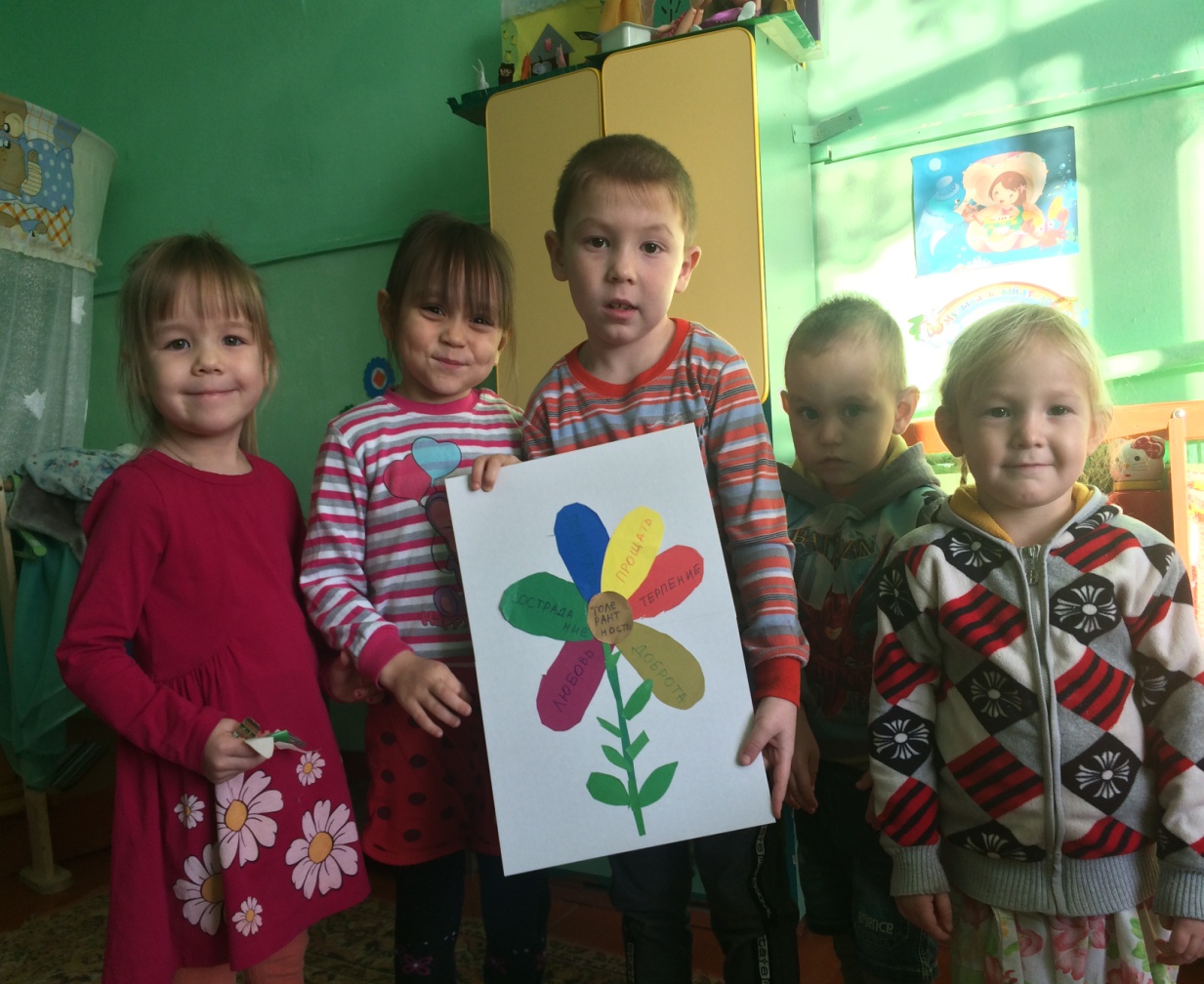 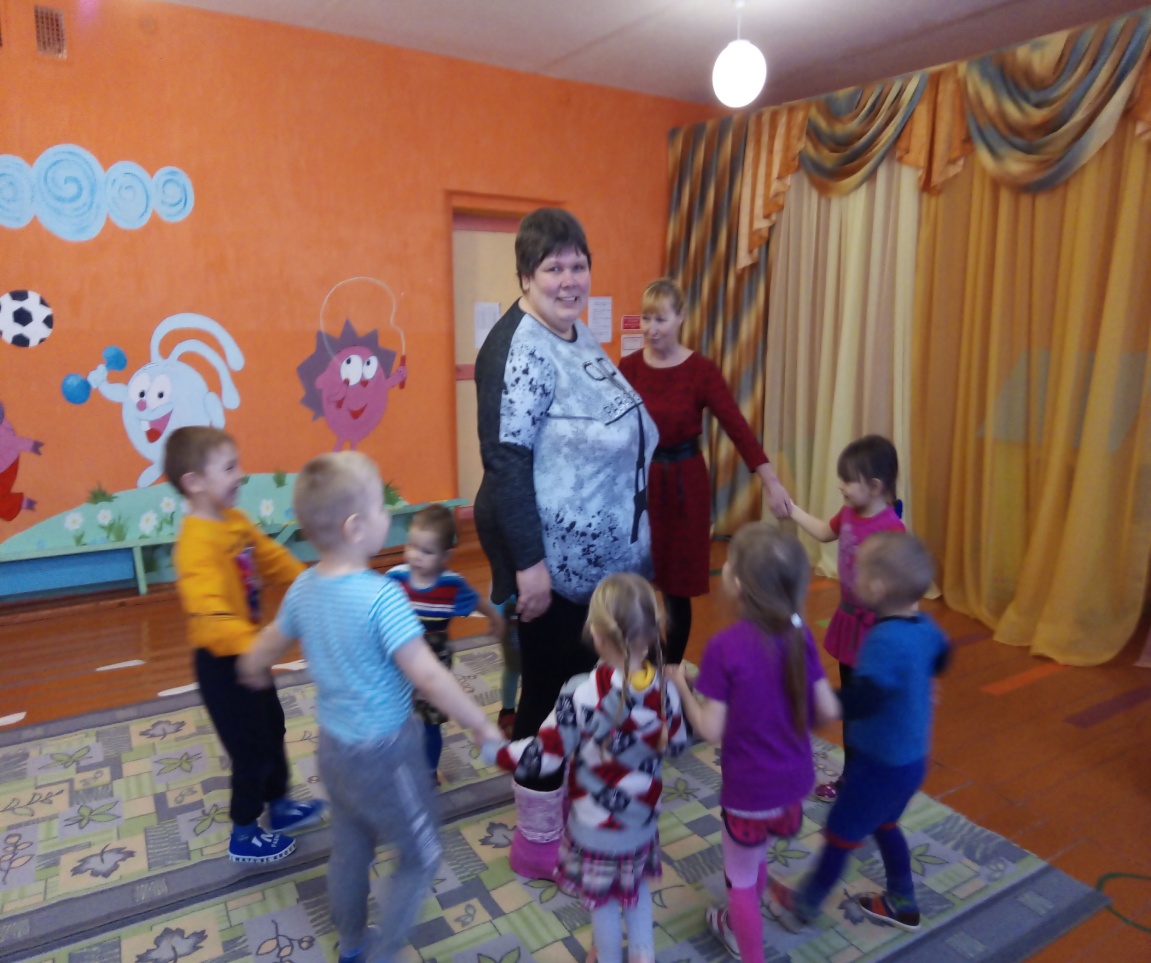 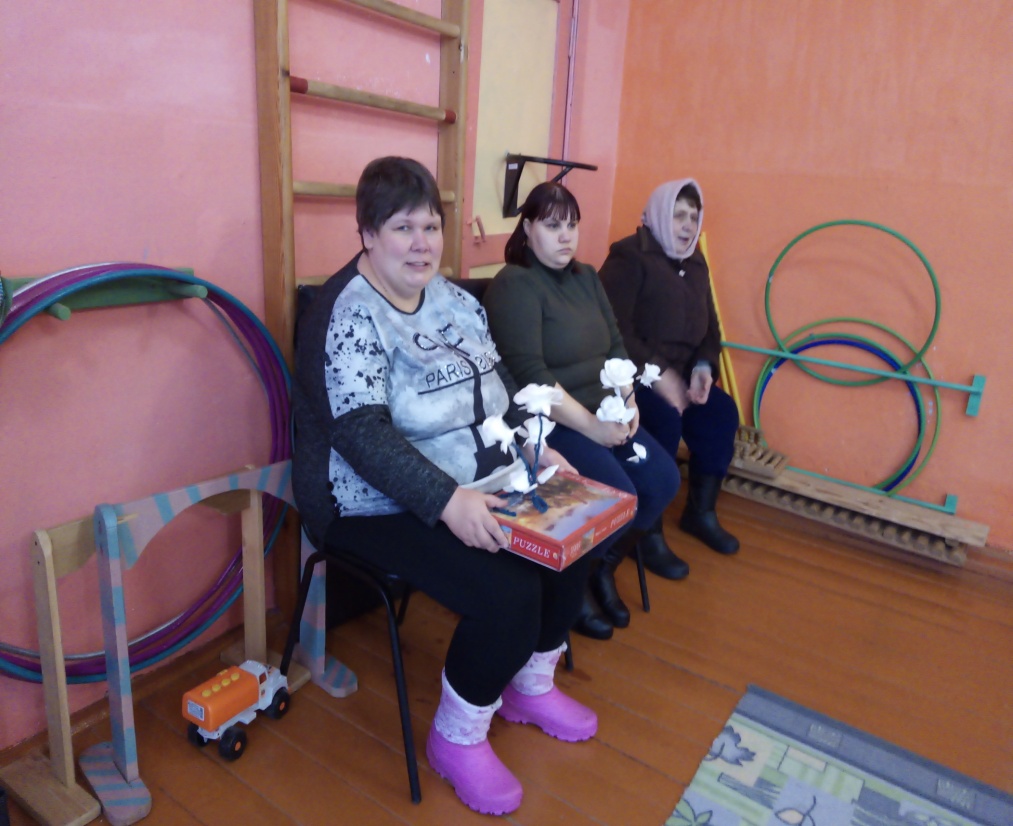 Кол- во обучающихся (воспитанников) в МДОУКол- во детей, принявших участие в мероприятияхФормы работы, название мероприятий, цельДата проведенияАнализ мероприятий107 детейВыставка детских коллективныхработ « Цветок здоровья, добра, толерантности02. 12. 2019Цель была достигнута, дети закрепили слова- синонимы слову толерантность. 103 детейБеседа с детьми старшей и подготовительной группы на тему « Легко ли быть не таким как все»03.12.2019Дети усваивают основное правило: надо помогать другим людям, если они в этом нуждаются. Тот, кто помогает, поступает хорошо. У детей формируется понятие о добром поступке.104 детейБеседа с детьми младшей группы « Мы другие , но мы рядом»03.12.2019Учить соблюдать правила поведения, оценивать свои поступки и поступки других людей с точки зрения принятых моральных норм (можно – нельзя, хорошо – плохо).1010Просмотр презентации « Вместе мы сможем большее»04.12.2019Положительное эмоциональное отношение к товарищу, симпатия, литературному герою играют большую роль в возникновении и развитии моральных чувств (сочувствия, справедливости и так далее). И  способом устранения нежелательных проявлений (недоброжелательности, грубости, упрямства, несправедливости).1010Изготовление подарков детям с ОВЗ ( родители вместе с детьми)09.12.20191010Приглашение детей- инвалидовна мероприятие в детский сад- музыкальное развлечение «Поделись улыбкою своей»10. 12.2019Дошкольники узнают, что отношения людей друг к другу проявляются в различных действиях, которые с точки зрения моральных норм оцениваются как хорошие и плохие, правильные и неправильные. 